                                      编号：               资产转让申请书申请单位（盖章）：                            法定代表人（签名）：                               填表日期：      年  月  日 平顶山市公共资源交易中心 制资产转让须知一、转让方应了解相关的法律、法规及政策规定，依法行使所享有的权利并履行应承担的义务；二、转让方在填写申请书前，应认真阅读本申请书内容及有关说明和注解；三、转让方应按照有关规定向平顶山市公共资源交易中心提交相关材料（应当使用A4纸），并如实填报有关内容，如为复印件应注明“与原件一致”并加盖转让方公章；四、如多个转让方联合转让，应分别填写申请书；五、申请书中各类金额以“万元”为单位；六、申请书中内容应用黑色水笔、黑色碳素钢笔如实、准确填写，字迹清楚，涂改无效；七、本申请书应加盖转让方骑缝章；八、如有疑义请与平顶山市公共资源交易中心联系，中心享有最终解释权。资产转让应提交的材料一、资产转让申请书；二、资产转让委托协议；三、转让方主体资格证明（提供营业执照副本 / 机构代码证复印件）； 四、所有权证明（如房产证、国有土地使用证、国有产权登记证、划转文件等）；五、有权批准机构依据职能或章程出具的同意资产转让批准文件；六、资产评估（估价）报告及相关确认、备案（或核准）文件；七、按照格式要求准备的产权转让公告内容，并加盖转让方公章；八、转让方法定代表人身份证复印件；委托代理人身份证复印件；九、他项权利情况说明及相关文件；十、其他相关资料。（注：以上材料如为复印件应注明“与原件一致”并加盖转让方公章）资产转让申请表                              平顶山市公共资源交易中心申   请 平顶山市公共资源交易中心：按照产权转让有关法律、法规、规章的有关规定，现申请将本单位持有的                                        在贵中心公开转让。特委托                     同志，身份证号                                前往贵处办理转让事宜，请予受理。转  让  方：（盖章）法定代表人：（签字）委托代理人：（签字）                                  年   月   日 承  诺  书平顶山市公共资源交易中心：本单位持有的                                                   在贵中心公开转让所提供的全部文件、数据等材料（包括原件、复印件）均是真实、有效、合法的，并无任何虚假、失实或伪造，并郑重承诺：一、本单位严格遵守平顶山市公共资源交易中心国有产权交易操作办法和产权交易的有关规定。二、本单位转让的资产权属清晰，对该资产具有完全处置权，且该处置权的实施已不存在任何限制条件。三、本单位的转让行为已依照有关规定履行了必要的内部决策程序，并得到有权批准部门的批准。四、本单位已如实填写资产转让申请书并提交有关材料，对转让标的或标的企业的重大资产调整、权利限制状态等事项，已在申请书中予以揭示并提交相应证明材料。五、公开披露本单位所提供材料的信息内容，广泛征集意向受让方。六、在资产转让过程中发生与本次资产转让相关的重大事项（如资产的重大调整、变化；标的质押、抵押等权利限制状况；本单位及标的企业法定代表人或管理层重要变动；重大合同、诉讼仲裁等情况），自发生之日起三日内向贵中心通报。七、如涉及向管理层转让（“管理层”是指转让标的企业及标的企业国有产权直接或间接持有单位负责人以及领导班子其他成员。“向管理层转让”是指向管理层或者向管理层直接或间接出资设立企业转让的行为），则向贵中心如实反映有关情况，并由贵中心对外进行披露。八、本次资产转让申请系我方真实意愿，一经做出不予撤回或变更。我方将按贵中心要求办理相关手续，配合接受审核，签订转让委托合同，严格遵守我国法律、法规、规章和产权交易有关规定。九、如转让成功，本单位将按照有关规定及时与受让方签订产权转让合同。十、本单位如有违以上承诺，将承担由此带来的一切经济责任和法律责任。    十一、                                                          。转让方：（盖章）法定代表人：年   月   日转让方申请日期转让标的资产类型有形  无形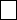 资产性质转让批准机构联系人电话转让数量评估价资  产  概  况披  露  事  项                转让方盖章                年  月  日                转让方盖章                年  月  日                转让方盖章                年  月  日